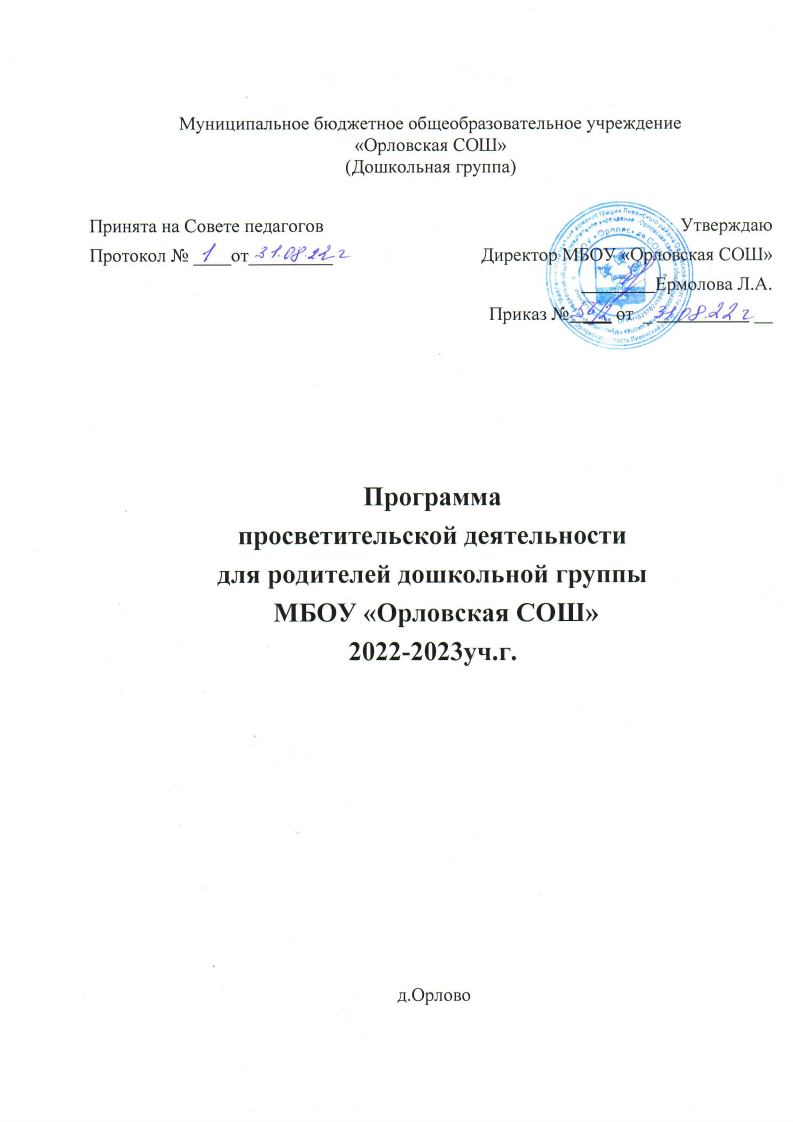 Пояснительная записка Качество семейного воспитания, расширение воспитательных возможностей семьи, повышение ответственности родителей за воспитание своих детей – важнейшие проблемы современной педагогической практики. Именно этими обстоятельствами диктуется необходимость постоянного повышения уровня педагогической компетентности родителей, необходимость и актуальность организации для них различных форм образования. Совместная деятельность семьи и дошкольной образовательной организации позволяет обеспечить эффективность психического и социального развития воспитанников, вывести ребенка из группы "трудных", нормализовать условия его развития, сформировать необходимые психотехнические навыки взаимодействия взрослых и детей, обеспечить социальную адаптацию воспитанников. Таким образом, необходимость возвращения к педагогическому просвещению (обучению) родителей обусловлены рядом причин: • потребностями современного общества, характерной особенностью которого является изменение социокультурной ситуации (необходимость обеспечения взаимодействий семьи и ДОО в процессе формирования ценностных ориентиров у подрастающего поколения); • инновационным отечественным и зарубежным опытом обновления воспитания подрастающего поколения нового столетия; • открытостью современного педагогического сообщества (родительского в том числе) обществу, прошлому опыту, инновациям. Современная ситуация в сфере воспитания требует создания новой, более эффективной системы социально-педагогического сопровождения семьи, построения новых отношений между институтом семьи и образовательной организацией. Организация такого процесса требует глубокого осмысления сущности изменений, происходящих в обществе, согласования позиций, выработки концепции, принимаемой педагогическим и родительским сообществом. А для этого необходима соответствующая система условий, стимулирующая родителей к собственному педагогическому образованию, повышению педагогической культуры, связанной • с запросами и потребностями развивающейся личности ребёнка; • со спецификой процесса его личностного становления и профессионального самоопределения; • с опорой на предшествующий опыт родителей и процесс их педагогического просвещения. Педагогическое (образовательное) сопровождение родителей в реализации воспитательной функции понимается нами как • система, предоставляющая им ориентационное поле, в котором они осуществляют выбор оптимальных знаний и условий воспитания детей в семье; • особый способ деятельности по оказанию педагогической помощи родителям в решении проблем воспитания детей в семье, в преодолении социокультурных и психолого-педагогических проблем, связанных с воспитанием детей; • процесс совместного с родителями определения их целей, возможностей и путей достижения желаемых результатов в воспитании собственных детей. Нормативно – правовая база: • Федеральный закон от 29 декабря 2012 г. N 273-ФЗ "Об образовании в Российской Федерации" (с изменениями и дополнениями от 25 ноября 2013 г.);Указ Президента РФ от29 мая 2017г. № 240 «Об объявлении в Российской Федерации Десятилетия Детства»;Распоряжение Правительства Российской Федерации от 25 августа 2014 г. №1618-р «Об утверждении Концепции государственной семейной политики в Российской Федерации на период до 2025 года»;Распоряжение Правительства Российской Федерации от 22 мая 2015 г. № 996-р «Об утверждении Стратегии развития воспитания в Российской Федерации на период до 2025 года»;Рабочая программа воспитания дошкольной группы МБОУ «Орловская СОШ»;Методические рекомендации по реализации программ родительского просвещения (письмо Минпросвещения России от 29 ноября 2019 г. № ТС - 3075 /07 «О направлении методических рекомендаций». Протокол заседания Правительственной комиссии от 18 декабря 2018 года №20);• Приказ Министерства образования и науки РФ от 17 октября 2013 г. N 1155 "Об утверждении федерального государственного образовательного стандарта дошкольного образования"; • Семейный кодекс РФ от 29.12.1995 г. № 223 – ФЗ (ред. от 25.11.2013 г.); • Конституция РФ. Цель и задачи деятельности образовательной организации Цель: повышение психологического и педагогического потенциала родителей, совершенствование приемов семейного воспитания путем создания ситуации сотрудничества, формирования установки ответственности родителей по отношению к проблемам дошкольного обучения и развития ребенка. Задачи: • Познакомить родителей с основами педагогических, психологических и правовых знаний. • Обеспечить единство воспитательных воздействий дошкольной образовательной организации и семьи. • Оказать помощь родителям (законным представителям) в воспитании детей, охране и укреплении их физического и психического здоровья, в развитии индивидуальных способностей и необходимой коррекции нарушений их развития. • Привлечь родителей к активному участию в образовательной деятельности. Принципы: • первоочередного права родителей на воспитание детей (родители в первую очередь несут ответственность за развитие, здоровье и благополучие своих детей); • достоверности информации (сообщаемая информация должна опираться на научные (медицинские, психологические, педагогические, физиологические, юридические и др.) факты); • практикоориентированности информации (информация, рекомендованная родителям, должна быть практикоориентированной, доступной для использования в жизни); • взаимного сотрудничества и взаимоуважения (доверительные взаимоотношения педагогов с родителями воспитанников, а также конструктивный поиск решения возникающих проблем воспитания детей); • развития (личности, системы отношений личности, процессов жизнедеятельности); • гуманизации отношений и общения; • системности воспитательных воздействий на ребёнка; • преемственности семьи и ДОО в становлении социокультурного опыта ребёнка; • сотрудничества по созданию Образа Человека. Оценка эффективности реализации программы Оценка эффективности реализации программы осуществляется на основе оценочных показателей – количественных и качественных. Количественные показатели: • количество родителей, заинтересованных вопросами развития и воспитания своих детей; • количество проведенных массовых мероприятий, общественно-значимых дел, семинаров, конференций и т.п.; • количество изданных методических электронных пособий семейной направленности на сайте ДОО. Качественные показатели: • повышение нравственного образа жизни семьи; • повышение педагогической культуры родителей; • создание открытой социально-педагогической системы в образовательной организации, стремящейся к диалогу, межличностному общению, широкому социальному взаимодействию с родителями и общественностью; • научное и программно-методическое обеспечение взаимодействия семьи и ДОО в процессе формирования личности ребёнка; • формирование основ семейного воспитания у дошкольника; • вовлечение родителей в совместную деятельность по духовному, нравственному, трудовому, физическому воспитанию детей. Формы родительского просвещения. • Сайт школы   http://orlovo-sosh.obr57.ru• Наглядный материал и стенды для родителей в здании ДОО. • Родительские собрания. • Консультации. • Мастер - классы. • Папки – передвижки. • Родительский лекторий. • Практикум – дискуссия. • Семинар – практикум. • Семинар. • Дни открытых дверей (2 раза в год) • Мероприятия ДОО. • Открытые занятия с родителями. • Анкетирование. • Конкурсы, выставки. • Памятки, информационные листовки. • Лекции. 